 НОРМЫпродуктов питания для граждан пожилого возраста и инвалидов (граммы, штук в день, неделю на одного человека) **Разрешается   производить   замену   отдельных   продуктов   питания   по основным пищевым веществам.    Приложение 
к приказу АУРА «Дом-интернат «Забота»
от 18 января 2024г. № 16№ п/пНаименование продуктовНормы питания (количество продуктов в граммах (нетто) на одного человека в сутки)1.Хлеб ржаной1502.Хлеб пшеничный2003.Мука пшеничная454.Крахмал картофельный55.Макаронные изделия256.Крупы и бобовые807.Картофель2008.Капуста белокочанная1509.Прочие овощи свежие и зелень20510.Овощи соленые,маринованные,консервированные39,711.Фрукты свежие15012.Сухофрукты (курага, чернослив, изюм, компотная смесь)2013.Соки фруктовые, овощные10014.Говядина10015.Птица4016.Колбаса вареная, сосиски2017.Рыба, рыбопродукты, нерыбные продукты моря4018.Творог2019.Сыр1520.Яйцо1/2 шт.21.Кисломолочные напитки (кефир, йогурт, ряженка, простокваша, ацидофилин)15022.Молоко20023.Масло сливочное2024.Масло растительное2025.Сметана1526.Сахар, варенье, печенье, кондитерские изделия6027.Чай228.Кофе, какао1,529.Желатин0,530.Дрожжи прессованные0,2531.Специи132.Соль633.Уксус 3%234.Томат-паста, томат-пюре335.Шиповник1536.Кисель437.Смесь белковая композитная сухая2738.Витаминно-минеральные комплексы (% от физиологической нормы)50-100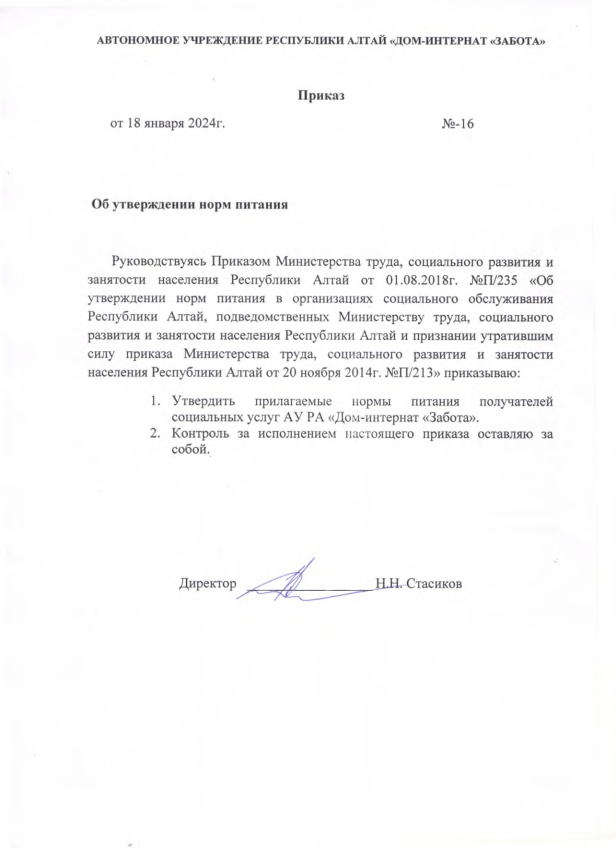 